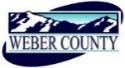 PUBLIC NOTICE is hereby given that the Board of Commissioners of Weber County, Utah will hold a regular commission meeting in the Commission Chambers of the Weber Center, 2380 Washington Boulevard, Ogden, Utah, commencing at 10:00 a.m. on Tuesday, the 12th day of September, 2017.   The agenda for the meeting consists of the following: A.	Welcome – Commissioner EbertB. 	Invocation – Moment of SilenceC.	Pledge of Allegiance – Jared AndersenD.	Thought of the Day – Commissioner EbertE.	Consent Items 1.	Request for approval of warrants #1191-1196 and #420677-420815 in the amount of $605,291.02.	2.	Request for approval of purchase orders in the amount of $105,671.48.	3.	Request for approval of minutes for the meeting held on September 5, 2017.	4.	Request for approval of Training Reimbursement Agreements by and between Weber 	County and the following:						Norman McGregor						Justin Alder						Connor Johnson						Alicia Dalton						Kyle Kennington						F.           Action Items 	1.	Request for approval of a contract by and between Weber County and Hales 				Engineering for an 1800 South and 3500 West 4-way stop study.		Presenter: Jared Andersen	2.	Request for Consideration and action on an application to vacate the retention basin 			easement on 	Lots 4, 5, 6 and 14 of Mallard Springs Subdivision at approximately 2475 		South 4000 West.		Presenter: Felix Lleverino	3.	Request for approval of a contract by and between Weber County and the Utah Youth 			Rodeo Association for rodeo events to be held at the Golden Spike Event Center during 		the 2017-2018 season.		Presenter: Duncan Olsen	4.	Request for approval of a contract by and between Weber County and Dominion 			Energy for construction and installation of gas line for the Youth Detention Facility 			Project.		Presenter: Kevin McLeod	5.	Request for approval to ratify a contract by and between Weber County and Even 			Stevens for the rental of Fort Buenaventura Park for GiveStock, September 8-10, 			2017.		Presenter: Todd Ferrario	6.	Request for approval of Interlocal Agreements by and between Weber County and the 			following for Animal Control Services:							Farr West City							Uintah City							Plain City							Marriott-Slaterville City							Hooper City		Presenter: Ashley Haslam	7.	Request for approval of a resolution of the County Commissioners of Weber County 			appointing members to the Western Weber Park District.		Presenter: Stacy SkeenG.	Public comments (Please limit comments to 3 minutes)H.	Request for approval of a motion for a closed meeting to discuss the purchase, 	exchange or lease of real property.I.        AdjournCERTIFICATE OF POSTINGThe undersigned duly appointed Administrative Assistant in the County Commission Office does hereby certify that the about Notice and Agenda were posted as required by law this 8th day of September 2017.							___________________________							Shelly HalacyIn compliance with the Americans with Disabilities Act, persons needing auxiliary services for these meetings should call the Weber County Commission Office at 801-399-8406 at least 24 hours prior to the meeting. This meeting is streamed live. (To see attached documents online: http://www.webercountyutah.gov/Transparency/commission_meetings.php, click on highlighted words)                   